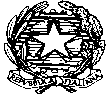 Ministero dell’Istruzione, dell’Università e della RicercaUfficio Scolastico Regionale per il LazioISTITUTO ISTRUZIONE SUPERIORE EDOARDO AMALDI Via Domenico Parasacchi, 21 – 00133 ROMA  Distretto XVIcod. mecc. RMIS069006        rmis069006@istruzione.it   C.F. 97089790584Liceo Scientifico-Liceo Linguistico RMPS06901L  -  Liceo ClassicoRMPC06901D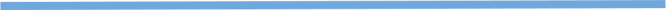 GRIGLIA OSSERVAZIONE  (DEL DOCENTE TUTOR NELLA CLASSE DEL DOCENTE NEOASSUNTO)  A.S. ____/____ Docente in anno di prova: __________________________________________________________________________________________ Docente tutor: 	_______________________________________________________________________________________________ Disciplina di insegnamento: ________________________________________________________________________________________ Classe Di Concorso: __________________ Classe: _________ Sez.: __________ Data dell’osservazione: __________________________ 31 Staff regionale della formazione dell’USR per il Lazio a. s. 2017/18 GIUDIZIO GENERALE E OSSERVAZIONI  _____________________________________________________________________________________________________________________________________________________________________________________________________________________________________________________________________________________________________________________________________________ ______________________________________________________________________________________________________________________________________________________________________________________________________________________________ 	Firma del docente tutor  	 	 	 	 	 	Firma del docente neo-immesso in ruolo 	_________________________________ 	 	 	 	 	_________________________________ 32 AMBITO OSSERVATO INDICATORI Eventuale rilevazione dell’elemento osservato Indicare con +    positivo -     negativo N   non rilevato NOTE E OSSERVAZIONI A. Gestione della lezione Tiene conto dell’esperienza e degli interessi degli allievi per avvicinarli alla proposta didattica A. Gestione della lezione L’attività ha considerato i prerequisiti necessari A. Gestione della lezione Risulta completa, esauriente ed effettivamente calibrata sulla classe A. Gestione della lezione Il tempo a disposizione è progettato in modo coerente con l’attività proposta A. Gestione della lezione Il docente verifica di essere stato compreso, durante e dopo l’intervento, con richiesta di adeguati feedback A. Gestione della lezione Chiarezza nell’esposizione A. Gestione della lezione Capacità di trasmettere contenuti A. Gestione della lezione Promuove un atteggiamento positivo e motivante A. Gestione della lezione Grado di flessibilità ed adattamento A. Gestione della lezione Efficienza dei metodi utilizzati A. Gestione della lezione Efficacia nell’utilizzo di metodologie di didattica inclusiva A. Gestione della lezione Capacità di personalizzazione del percorso B. Tenuta del registro Ordinata, dettagliata e completa B. Tenuta del registro Inserisce commenti e osservazioni  B. Tenuta del registro Adeguata nei tempi C. Modalità di valutazione Capacità di predisporre verifiche di livello adeguato all’attività proposta C. Modalità di valutazione Esplicita chiaramente le modalità di valutazione C. Modalità di valutazione Esplicita i criteri di correzione e valutazione C. Modalità di valutazione Adotta modalità di verifica individualizzate  Offre opportunità di autovalutazione Offre opportunità di autovalutazione Offre opportunità di autovalutazione Offre opportunità di recupero Offre opportunità di recupero Offre opportunità di recupero Tempi adeguati alla verifica proposta Tempi adeguati alla verifica proposta Tempi adeguati alla verifica proposta D. Relazione con la classe Capacità di creare rapporti sereni e costruttivi con il gruppo classe Capacità di creare rapporti sereni e costruttivi con il gruppo classe Capacità di creare rapporti sereni e costruttivi con il gruppo classe D. Relazione con la classe Capacità di far rispettare le regole  Capacità di far rispettare le regole  Capacità di far rispettare le regole  D. Relazione con la classe Capacità di costruire relazioni empatiche con il giusto distacco Capacità di costruire relazioni empatiche con il giusto distacco Capacità di costruire relazioni empatiche con il giusto distacco D. Relazione con la classe Capacità comunicativa Capacità comunicativa Capacità comunicativa D. Relazione con la classe Promuove il coinvolgimento attivo degli alunni Promuove il coinvolgimento attivo degli alunni Promuove il coinvolgimento attivo degli alunni D. Relazione con la classe Disponibilità a fornire chiarimenti Disponibilità a fornire chiarimenti Disponibilità a fornire chiarimenti E. Relazione con i colleghi Disponibilità alla condivisione di strumenti e materiali Disponibilità alla condivisione di strumenti e materiali Disponibilità alla condivisione di strumenti e materiali E. Relazione con i colleghi Disponibilità alla collaborazione Disponibilità alla collaborazione Disponibilità alla collaborazione E. Relazione con i colleghi Disponibilità ad accogliere le linee guida e le indicazioni del docente tutor Disponibilità ad accogliere le linee guida e le indicazioni del docente tutor Disponibilità ad accogliere le linee guida e le indicazioni del docente tutor E. Relazione con i colleghi Correttezza nelle attività condivise Correttezza nelle attività condivise Correttezza nelle attività condivise E. Relazione con i colleghi Disponibilità al confronto Disponibilità al confronto Disponibilità al confronto Metodologie e strumenti  Metodologie e strumenti  Metodologie e strumenti  Metodologie e strumenti  Osservazioni Osservazioni F. Strumenti utilizzati LIM □ SI  □ NO F. Strumenti utilizzati Libro di testo  □ SI  □ NO F. Strumenti utilizzati Schemi logici  □ SI □ NO F. Strumenti utilizzati Mappe concettuali □ SI  □ NO F. Strumenti utilizzati Laboratorio □ SI  □ NO G. Metodi e strategie Lezione frontale   □ SI  □ NO G. Metodi e strategie Brainstorming □ SI  □ NO G. Metodi e strategie Problem-solving □ SI  □ NO G. Metodi e strategie Role-playing □ SI  □ NO G. Metodi e strategie Circle-time □ SI  □ NO G. Metodi e strategie Lavori di gruppo o Cooperative Learning □ SI □ NO G. Metodi e strategie Attività differenziate ai tavoli □ SI  □ NO G. Metodi e strategie Tutoring □ SI  □ NO G. Metodi e strategie Didattica laboratoriale □ SI  □ NO G. Metodi e strategie Utilizzo di strumenti e metodologie tecnologicamente avanzati  □ SI  □ NO G. Metodi e strategie Raccordi interdisciplinari □ SI  □ NO G. Metodi e strategie Attività a classi aperte □ SI  □ NO G. Metodi e strategie Altro ___________________ □ SI □ NO 